   1 февраля 2023 года исполнилось 65 лет с момента начала научной трудовой деятельности академика отделения океанологии, физики атмосферы и географии АН СССР, профессора кафедры физики атмосферы физического факультета, директора Института физики атмосферы им. А.М.Обухова (1990-2009), Георгия Сергеевича Голицына. Библиотека Института физики атмосферы подготовила к этой знаменательной дате выставку, освещающую научную деятельность академика. Выставка знакомит читателя с основными вехами научной деятельности ученого и трудами разных лет.      Разнообразие  и фундаментальность трудов С.Н. Голицына показывают его значимость в развитии отечественной и мировой науки.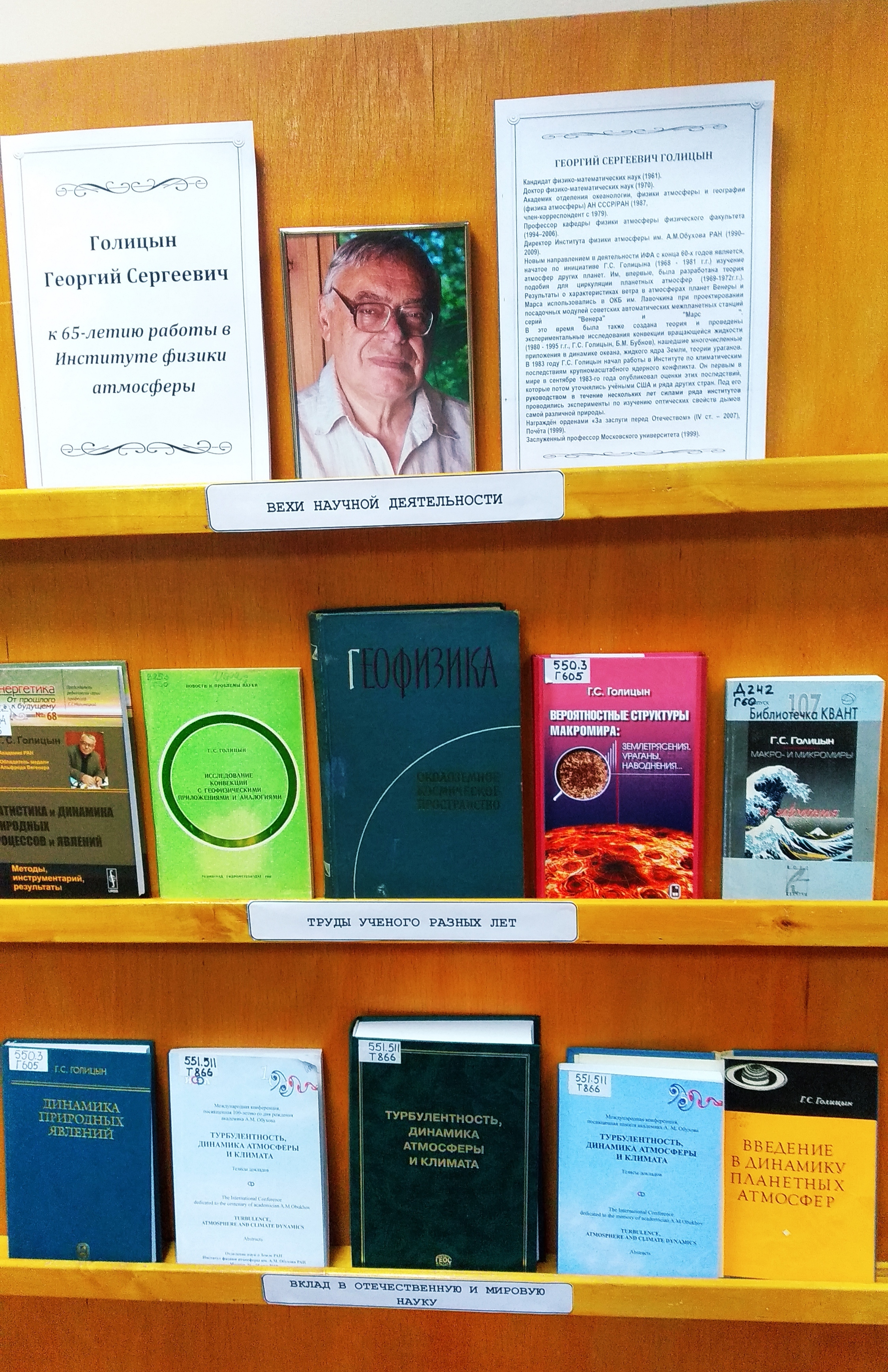 